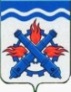 РОССИЙСКАЯ ФЕДЕРАЦИЯДУМА ГОРОДСКОГО ОКРУГА ВЕРХНЯЯ ТУРАШЕСТОЙ СОЗЫВСемьдесят первое заседаниеРЕШЕНИЕ №  42	25 мая 2023 годаг. Верхняя ТураО внесении изменений в Положение «О порядке и условиях распоряжения имуществом, включенным в перечень муниципального имущества, предназначенного для оказания имущественной поддержки субъектам малого и среднего предпринимательства, а также организациям, образующим инфраструктуру поддержки субъектов малого и среднего предпринимательства», утвержденного Решением Думы Городского округа Верхняя Тура от 27.08.2020 № 50В соответствии с Федеральным законом «Об общих принципах организации местного самоуправления в Российской Федерации» от 06.10.2003 № 131-ФЗ, от 24 июля 2007 года № 209-ФЗ «О развитии малого и среднего предпринимательства в Российской Федерации», руководствуясь Уставом Городского округа Верхняя Тура, учитывая экспертное заключение Государственно-правового департамента Губернатора Свердловской области и Правительства Свердловской области от 23.08.2021 №678-ЭЗ,ДУМА ГОРОДСКОГО ОКРУГА ВЕРХНЯЯ ТУРА РЕШИЛА:1. Внести следующие изменения в Положение «О порядке и условиях распоряжения имуществом, включенным в перечень муниципального имущества, предназначенного для оказания имущественной поддержки субъектам малого и среднего предпринимательства, а также организациям, образующим инфраструктуру поддержки субъектов малого и среднего предпринимательства», утвержденное Решением Думы Городского округа Верхняя Тура от 27.08.2020 № 50 (далее по тексту – Положение):Абзац второй пункта 7 статьи 2 Положения изложить в следующей редакции:«В случае если в течение срока рассмотрения поданного заявления о предоставлении имущества без проведения торгов поступило еще одно и более заявления о предоставлении того же имущества без проведения торгов, указанное имущество предоставляется по результатам торгов.».2. Опубликовать настоящее решение в муниципальном вестнике «Администрация Городского округа Верхняя Тура» и разместить на официальном сайте Городского округа Верхняя Тура.3. Настоящее решение вступает в силу после его официального опубликования.4. Контроль исполнения настоящего решения возложить на постоянную депутатскую комиссию по экономической политике и муниципальной собственности (председатель Орлов М.О.).Председатель ДумыГородского округа Верхняя Тура_______________ И.Г. МусагитовГлава Городского округаВерхняя Тура______________ И.С. Веснин